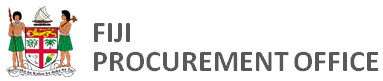 TECHNICAL EVALUATION COMMITTEE (TEC) REPORT TEMPLATETemplate InstructionsNote the template is a guide. The guide is meant to assist Agencies in preparing TEC Report efficiently for GTB endorsement.This template needs to be adapted to suit your procurement activity and discussions This TEC report replaces the TEC minutes and FPO Board Paper and is submitted directly to the BoardPlease consult FPO if you need assistanceTechnical Evaluation Committee Summary [Insert Tender Details][Insert Agency Name]TENDER EVALUATION COMMITTEE REPORT TO GOVERNMENT TENDER BOARD WSC xx/xxx [Contract for [STATE TENDER DETAILS](For Endorsement)1.0	Background1.1	This procurement relates to the purchase of [insert].1.2	The key objective of the procurement is [insert].1.3	The outcomes that the procurement aims to achieve are [insert].2.0 	Project SummaryEvaluation methodology3.1	The TEC members noted and agreed that the evaluation model is to be used:Lowest Price     Simple Score     Weighted Attribute  Technical evaluation is simple score while price was taken into account in determining overall value for money over the whole-of-life of the contract     The bids were accordingly assessed and points were awarded for each criteria based on the information provided in the bids. 3.3	Rating was based on 1-10 with ten (10) as excellent and zero (0) as unacceptable. [Alternatively refer to Appendix that details scoring methodology]3.4	The TEC accepted the following evaluation criteria and weightings based on the specification in the tender documents. [Insert evaluation criteria. Example below]Evaluation criteria 4.0     	Administrative Requirement4.1	Each supplier must meet more than 50% of the documents/administrative requirements that was issued in the Tender Documents before advancing to the next stage of evaluation on merit. Having met more than 50% of the administrative requirements, the following suppliers qualified to the next stage of evaluation on merits using the agreed evaluation criteria and weightings (Refer to Appendix x)4.2	The following suppliers were eliminated at this stage:5.0	Innovation/Alternative Proposals (delete if not applicable)5.1	The agency did not accept alternative proposals. OR	The agency did accept alternative proposals. Alternative proposals were received from the following suppliers:	1)	2)6.0	Due Diligence6.1	Before the technical evaluation, the following due diligence was/were performed.	[Insert details of due diligence and panel discussion](Refer FPO due diligence checklist for guidance)7.0	Technical Evaluation7.1	The TEC noted that the following suppliers met the required administrative requirements, passed the due diligence tests and were assessed as follows:Refer Appendix x for detailed assessment7.2	Panel Discussions[Insert relevant panel discussion in relation to the above]8.0	Price Evaluation	The TEC noted that the following suppliers met the administrative and technical evaluations and their price bids were assessed as follows: (Appendix x)8.1	Panel Discussions[Insert relevant panel discussion in relation to the above]9.0	Overall AssessmentThe TEC noted the following overall points:10.0	RecommendationIn view of the above, the Board is invited to consider the following: THAT the tender be awarded to [company recommended] at the cost of [amount] for a period of [contract period]THAT the contractor be required to pay a performance bond of [10% of bid amount] within fourteen days after award of contractTHAT  the agency put in place a proper contract vetted by SG’s office with a copy of the same submitted to FPO within 14 days of signing the contractThis report is respectfully submitted for consideration11.0	TEC EndorsementWe confirm the following:the evaluation is in order and as per Procurement Regulations & Procurement Policy; andno conflict of interest was identified (Refer Appendix x)Invited FPO Representative ItemResponseTender Details:Agency:Scope of purchase:Evaluation methodolodyRecommended or preferred supplier/s: Contract term:Estimated cost :Total contract value:.Budget DetailsIssues to be resolved:YES/NO.[If ‘YES’ refer to Issues to be Resolved.]ItemDetailsDetailsDetailsEstimated cost (before tender) :(Delete row if not applicable)(Delete row if not applicable)(Delete row if not applicable)Budget:$ xxxxxSource: IDC No. xxxxxxxxx. [Name of allocation]$ xxxxxSource: IDC No. xxxxxxxxx. [Name of allocation]$ xxxxxSource: IDC No. xxxxxxxxx. [Name of allocation]Contract term:(Delete row if not applicable)(Delete row if not applicable)(Delete row if not applicable)Tender close date:No of tender documents downloaded:xxNo of bids received:xxCriterionWeightingTechnical merit (fit for purpose)40%e.g. Degree to which good/services meet or exceed requirementse.g. Quality of goods/servicese.g. Degree of innovatione.g. Level of riskCapability of the supplier to deliver30%e.g. Supplier’s size, structure and annual turnovere.g. Track record in delivering similar goods/servicese.g. Understanding of the requirementse.g. Operational and financial systems to manage deliveryValue for money (based on whole-of-life cost)30%e.g. Total costs over whole-of-lifee.g. Other benefitsTotal weightings100%Supplier ScoreSufficient Requirements Met?FNPF/Tax Compliance?Business Registered to execute service/supply of goods?Yes     No Yes     No Yes     No Yes     No Yes     No Yes     No Yes     No Yes     No Yes     No Yes     No Yes     No Yes     No Yes     No Yes     No Yes     No Name of supplierReason for eliminationSupplierPointsCommentary (summary)RankingSupplierPricePriceRankingPriceRankingCommentary (summary)Commentary (summary)SupplierTechnical RankingPrice RankingOverall RankingCommentary (Justification for decision)Full nameSignatureDateFull nameSignatureDate